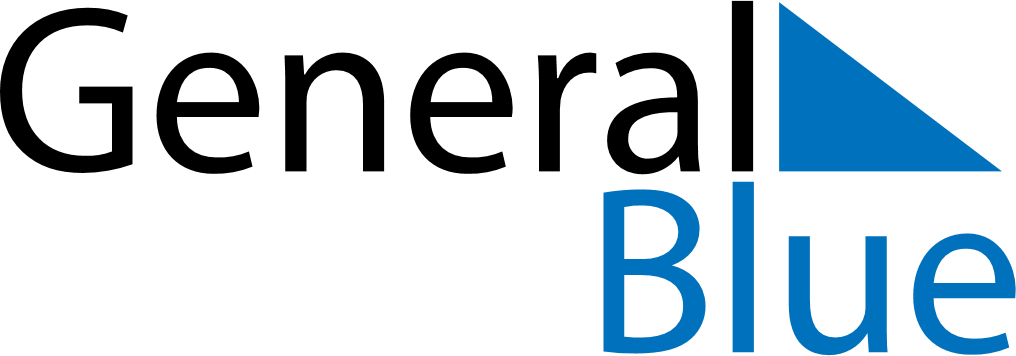 November 2024November 2024November 2024November 2024November 2024November 2024Buermoos, Salzburg, AustriaBuermoos, Salzburg, AustriaBuermoos, Salzburg, AustriaBuermoos, Salzburg, AustriaBuermoos, Salzburg, AustriaBuermoos, Salzburg, AustriaSunday Monday Tuesday Wednesday Thursday Friday Saturday 1 2 Sunrise: 6:53 AM Sunset: 4:50 PM Daylight: 9 hours and 57 minutes. Sunrise: 6:54 AM Sunset: 4:48 PM Daylight: 9 hours and 53 minutes. 3 4 5 6 7 8 9 Sunrise: 6:56 AM Sunset: 4:47 PM Daylight: 9 hours and 50 minutes. Sunrise: 6:57 AM Sunset: 4:45 PM Daylight: 9 hours and 47 minutes. Sunrise: 6:59 AM Sunset: 4:44 PM Daylight: 9 hours and 44 minutes. Sunrise: 7:01 AM Sunset: 4:42 PM Daylight: 9 hours and 41 minutes. Sunrise: 7:02 AM Sunset: 4:41 PM Daylight: 9 hours and 38 minutes. Sunrise: 7:04 AM Sunset: 4:39 PM Daylight: 9 hours and 35 minutes. Sunrise: 7:05 AM Sunset: 4:38 PM Daylight: 9 hours and 32 minutes. 10 11 12 13 14 15 16 Sunrise: 7:07 AM Sunset: 4:37 PM Daylight: 9 hours and 30 minutes. Sunrise: 7:08 AM Sunset: 4:35 PM Daylight: 9 hours and 27 minutes. Sunrise: 7:10 AM Sunset: 4:34 PM Daylight: 9 hours and 24 minutes. Sunrise: 7:11 AM Sunset: 4:33 PM Daylight: 9 hours and 21 minutes. Sunrise: 7:13 AM Sunset: 4:32 PM Daylight: 9 hours and 18 minutes. Sunrise: 7:14 AM Sunset: 4:31 PM Daylight: 9 hours and 16 minutes. Sunrise: 7:16 AM Sunset: 4:29 PM Daylight: 9 hours and 13 minutes. 17 18 19 20 21 22 23 Sunrise: 7:17 AM Sunset: 4:28 PM Daylight: 9 hours and 11 minutes. Sunrise: 7:19 AM Sunset: 4:27 PM Daylight: 9 hours and 8 minutes. Sunrise: 7:20 AM Sunset: 4:26 PM Daylight: 9 hours and 6 minutes. Sunrise: 7:22 AM Sunset: 4:25 PM Daylight: 9 hours and 3 minutes. Sunrise: 7:23 AM Sunset: 4:24 PM Daylight: 9 hours and 1 minute. Sunrise: 7:24 AM Sunset: 4:23 PM Daylight: 8 hours and 58 minutes. Sunrise: 7:26 AM Sunset: 4:23 PM Daylight: 8 hours and 56 minutes. 24 25 26 27 28 29 30 Sunrise: 7:27 AM Sunset: 4:22 PM Daylight: 8 hours and 54 minutes. Sunrise: 7:29 AM Sunset: 4:21 PM Daylight: 8 hours and 52 minutes. Sunrise: 7:30 AM Sunset: 4:20 PM Daylight: 8 hours and 50 minutes. Sunrise: 7:31 AM Sunset: 4:19 PM Daylight: 8 hours and 48 minutes. Sunrise: 7:33 AM Sunset: 4:19 PM Daylight: 8 hours and 46 minutes. Sunrise: 7:34 AM Sunset: 4:18 PM Daylight: 8 hours and 44 minutes. Sunrise: 7:35 AM Sunset: 4:18 PM Daylight: 8 hours and 42 minutes. 